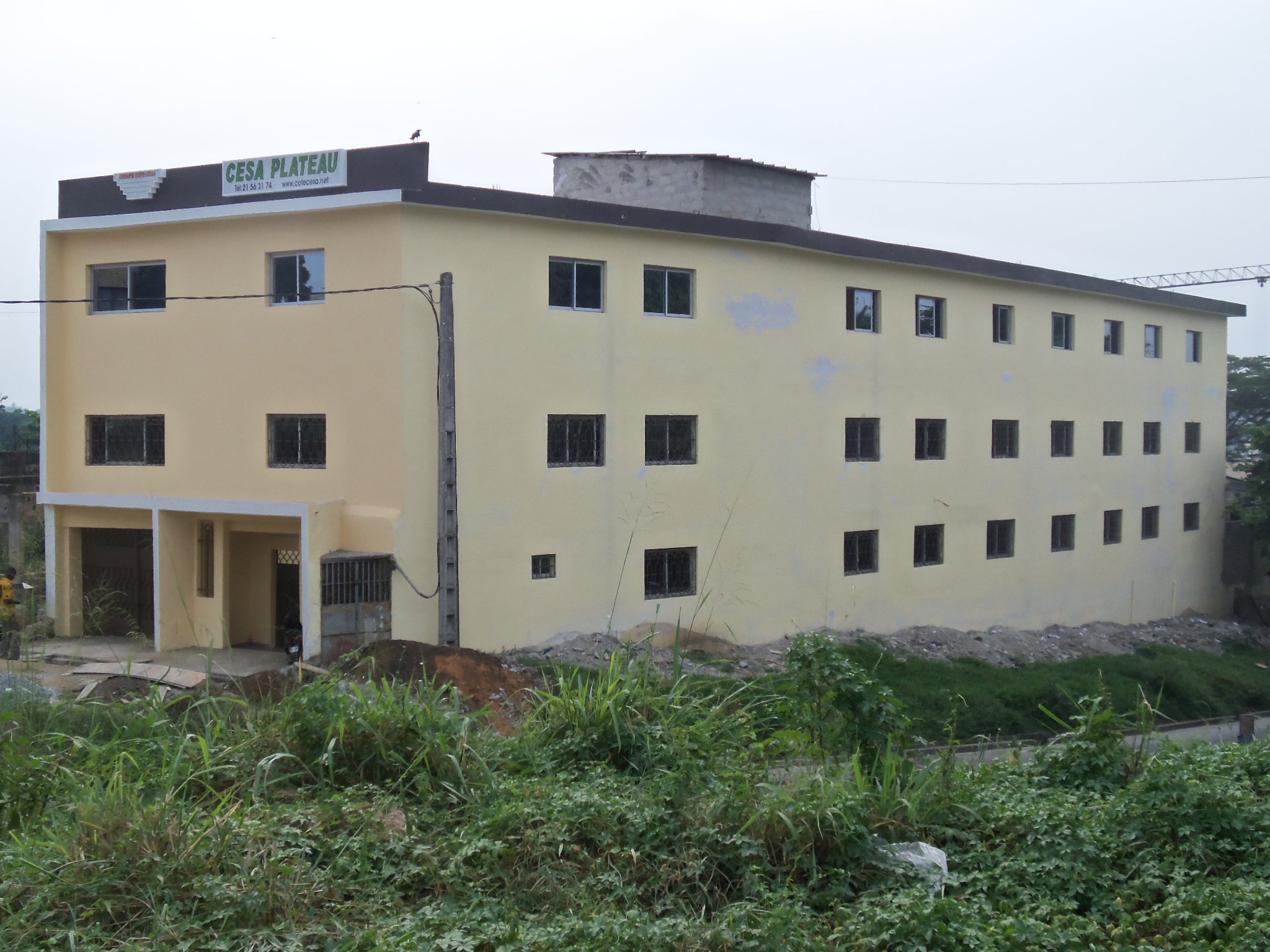 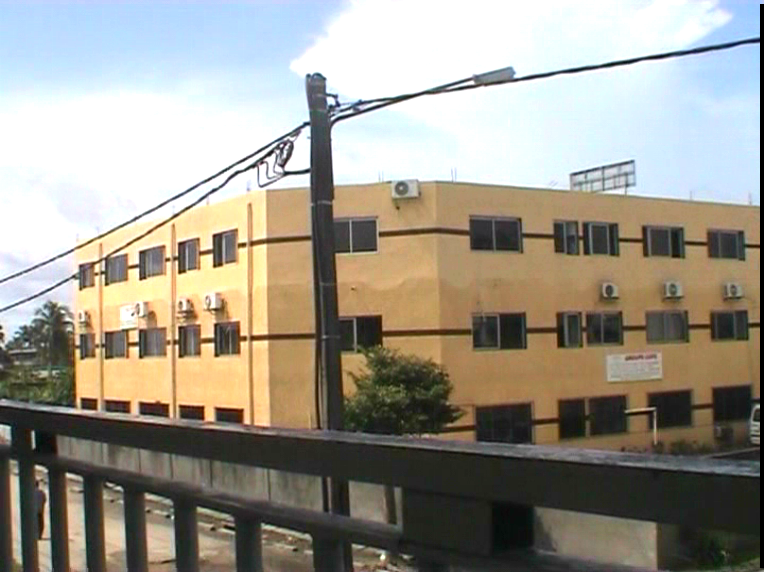 RENTREE ACADEMIQUE 2017-2018Fiche de renseignements du cycle secondaireAvec ses salles d’informatique, d’électronique et surtout de télécommunications hyper modernes et climatisées, classé parmi les meilleurs Etablissements, le Groupe COFE-CESA a enrichi son cycle secondaire en ouvrant dès la rentrée académique 2016-2017, le cycle secondaire général. Le Groupe COFE-CESA est un laboratoire, creuset de l’acquisition d’une formation professionnelle, technique et générale qui permettra aux jeunes d’obtenir d’une part un BEP les qualifiant  à un emploi et d’autre part un BAC leur ouvrant les portes d’une formation supérieure du premier cycle (BTS) à parachever par le second cycle (licence professionnelle et MASTER).        Les filières de formation, la tenue, le dossier d’inscription, les frais d’inscription, de scolarité et d’examen de CESA pour l’année 2017-2018 sont :LES FILIERES DE FORMATION LA TENUECycle secondaire Technique et ProfessionnelL’uniforme porte sur le bleu nuit pour le pantalon ou la jupe longue et le blanc pour la chemise assortie d’un nœud bleu nuit pour les filles. Il est prévu un macaron et un polo blanc.Cycle secondaire GénéralL’uniforme porte sur le kaki pour les garçons, la jupe longue de couleur bleue marine et la chemise de couleur blanche pour les filles. Il est prévu un macaron et un polo blanc.NB : Les tissus de l’uniforme de CESA-ABIDJAN peuvent s’obtenir au sein de l’école.DOSSIER D’INSCRIPTION ET DE REINSCRIPTION  06 photos d’identité du même tirage. (obligatoirement prises au sein de l’école à 1 000 FCFA) ;01 fiche de correspondance à retirer, à faire légaliser par un proche résidant obligatoirement dans le district d’Abidjan et à déposer une semaine après l’inscription auprès des éducateurs ; 01 extrait d’acte de naissance ou jugement supplétif lisible pour les nouveaux et datant de moins d’un an pour les candidats aux examens ;01 photocopie de la pièce d’identité en vigueur pour les nouveaux et les candidats aux examens ;01 photocopie légalisée du relevé de notes au BEPC pour les nouveaux ;01 photocopie des relevés de notes des derniers cours suivis pour les nouveaux ;01certficat de transfert pour les élèves transférés d’un autre Etablissement;01 photocopie du reçu d’inscription en ligne sur présentation de l’original pour le secondaire général et technique04 marqueurs effaçables de marque BIC ou SCHNEIDER (2 noirs – 1 bleu – 1 rouge) ;01 paquet de  rames de papier 80 g/m2 (DOUBLE A, SUPER LASER, BERGA).FRAIS D’INSCRIPTION, DE SCOLARITE ET D’EXAMENSECONDAIRE TECHNIQUE ET GENERALNB : Les frais d’inscription en ligne de l’Etat et les droits d’examen sont à la charge des Apprenants ;Un kit scolaire sera remis à chaque élève à l’inscription.SECONDAIRE PROFESSIONNELNB : Les droits d’examen en ligne du secondaire professionnel sont à la charge des ApprenantsUn kit  scolaire sera remis à chaque élève à l’inscription.NOS ATOUTS : Organisation de cours du soir cycle BTS sur le site de YOPOUGON (filières tertiaires);Un foyer sur le site de CESA KOUMASSI avec plus de 100 litsDes salles de cours Post-BTS climatiséesune bibliothèque numériqueTAUX DE REUSSITE AU BAC 2016 : 67.19%DATES :    INSCRIPTION ET REINSCRIPTION A PARTIR du Lundi 07 AOUT 2017RENTREE ACADEMIQUE LUNDI 11 SEPTEMBRE 2017CESA KOUMASSI, Nord-Est derrière le Centre de Santé Communautaire, Terminus du Bus 05CESA PLATEAU, dans le prolongement du cercle du rail en direction de la CARENACESA YOPOUGON, Immeuble DIOMANDE  (4ème étage)  à côté de la pharmacie KENEYACONTACTS : Tél. : 21 56 31 74 / 20 21 97 56 – Cel : 09 85 74 04 / 57 80 45 24Cycle secondaire TechniqueCycle Secondaire Professionnel Cycle Secondaire GénéralElectronique (F2)Techniques administratives et bureautiques (G1)Techniques quantitatives de gestion (G2)Sciences économiques et sociales (B)BEP ComptabilitéBEP ElectroniqueSeconde ASeconde CPremière APremière DPremière CLIBELLESINSCRIPTIONINSCRIPTIONINSCRIPTIONSCOLARITE OU COMPLEMENTSCOLARITE OU COMPLEMENTSCOLARITE OU COMPLEMENTMODALITES DE PAIEMENTLIBELLES2nde1ère Tle2nde1ère TleMODALITES DE PAIEMENT(RE) AFFECTESTRANSFERES40 000 FCFA40 000 FCFA40 000 FCFA60 000 FCFA60 000 FCFA60 000 FCFA55 000 FCFA à l’inscription et le solde sur 3 mensualités maximum de 15 000 FCFA minimumPRIVES  40 000 FCFA40 000 FCFA40 000 FCFA210 000 FCFA210 000 FCFA210 000 FCFA100 000 FCFA à l’inscription et le solde sur 4 mensualités maximum de 37 500 FCFA minimumLIBELLESINSCRIPTIONINSCRIPTIONSCOLARITE OU COMPLEMENTSCOLARITE OU COMPLEMENTMODALITES DE PAIEMENTLIBELLES1ère Année2ème Année1ère Année2ème AnnéeMODALITES DE PAIEMENT(RE) AFFECTESTRANSFERES40 000 FCFA40 000 FCFA60 000 FCFA60 000 FCFA55 000 FCFA à l’inscription et le solde sur 3 mensualités maximum de 15 000 FCFA minimumPRIVES  40 000 FCFA40 000 FCFA210 000 FCFA210 000 FCFA100 000 FCFA à l’inscription et le solde sur 4 mensualités maximum de 37 500 FCFA minimum